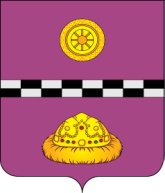 ПОСТАНОВЛЕНИЕот  18 ноября  2020  г.                                                                                                        № 686Об утверждении актуализированныхсхем водоснабжения и водоотведения  В соответствии с Федеральным законом от  07.12.2011 № 416-ФЗ «О водоснабжении и водоотведении»,  постановлением Правительства Российской Федерации от 05.09.2013 № 782 «О схемах  водоснабжения и водоотведения»ПОСТАНОВЛЯЮ: 1. Утвердить актуализированную схему водоснабжения и водоотведения сельского поселения «Иоссер» согласно приложению № 1 к настоящему постановлению.2. Утвердить актуализированную схему водоснабжения и водоотведения сельского поселения «Чиньяворык» согласно приложению № 2 к настоящему постановлению.3. Утвердить актуализированную схему водоснабжения и водоотведения сельского поселения «Шошка» согласно приложению № 3 к настоящему постановлению.4. Опубликовать настоящее постановление на официальном сайте              муниципального района «Княжпогостский» (www.mrk11.ru).5. Постановление администрации муниципального района «Княжпогостский» от 19.07.2018 № 280 «Об утверждении схем водоснабжения и водоотведения» признать утратившим силу.6. Контроль за выполнением настоящего постановления возложить на первого заместителя руководителя администрации муниципального района «Княжпогостский» Кулика А.Л.7. Настоящее постановление вступает в силу с момента его принятия и подлежит  официальному опубликованию.Глава МР «Княжпогостский» -руководитель  администрации                                     	                            А.Л. Немчинов